О внесении изменений в решение Совета от 25 октября 2018 года  № 44 «Об установлении земельного налога на территории  сельского поселения Енгалышевский сельсовет муниципального района Чишминский  район Республики Башкортостан»В соответствии с Налоговым кодексом Российской Федерации,  Федеральным законом от 6 октября 2003 года №131-ФЗ «Об общих принципах организации  местного самоуправления в Российской Федерации», руководствуясь статьей 3  Устава сельского Енгалышевский сельсовет муниципального района Чишминский район Республики Башкортостан,  Совет сельского поселения  Енгалышевский сельсовет муниципального района Чишминский район Республики Башкортостан РЕШИЛ:1. Внести изменения в п.3 решения Совета «Об установлении земельного налога на территории  сельского поселения Енгалышевский сельсовет муниципального района Чишминский  район Республики Башкортостан» и изложить ее в следующей редакции:«3.Установить по земельному налогу следующие налоговые льготы:а) в размере 50% от исчисленного налога для физических лиц, имеющих трех и более несовершеннолетних детей.б) освободить от уплаты земельного налога следующие категории налогоплательщиков:  - участников Великой Отечественной войны;  - ветеранов боевых действий.»	2. Обнародовать настоящее решение на информационном стенде в здании администрации сельского поселения Енгалышевский  сельсовет муниципального района Чишминский  район Республики Башкортостан по адресу: Республики Башкортостан, Чишминский  район, с.Енгалышево, ул. Манаева, 13 и в официальном сайте  http://engalys.ru/ до  05июля  2019 года.3. Настоящее решение вступает в силу не ранее чем по истечении одного месяца со дня его официального обнародования и не ранее 1 января 2020 года.Глава сельского поселения                                                            В.В. ЕрмолаевБаш[ортостан Республика]ыШишм^ районныМУНИЦИПАЛЬ районнын ЕЕнгалыш ауыл советы ауыл биЛ^м^е советы 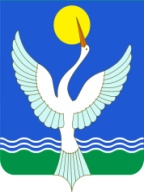 СОВЕТСЕЛЬСКОГО ПОСЕЛЕНИЯЕнгалышевский сельсоветМУНИЦИПАЛЬНОГО РАЙОНАЧишминскИЙ районРеспублики Башкортостан[арар             03 июль 2019 й. № 23          решение            03 июля 2019 г. 